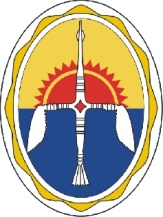 КРАСНОЯРСКИЙ   КРАЙЭвенкийский муниципальный  районЧИРИНДИНСКИЙ ПОСЕЛКОВЫЙ СОВЕТ ДЕПУТАТОВ РЕШЕНИЕ  V созыв   31 сессия   22 декабря 2023  года                          № 106                              п. Чиринда   Руководствуясь Федеральным законом от 6 октября 2003 года № 131-ФЗ «Об общих принципах организации местного самоуправления в Российской Федерации», руководствуясь статье 23  Устава поселка Чиринда Эвенкийского муниципального района Красноярского края, поселковый  Совет депутатов РЕШИЛ:           1. Внести в Положение о бюджетном процессе в поселке Чиринда, утвержденное Решением Чириндинского поселкового Совета депутатов от 03 июля 2020 года № 116, (в редакции решения от 24.12.2021 № 42, от 10.03.2022 № 54, от 23.06.2022 № 64) следующие изменения:          1.1. часть 1 статьи 9 дополнить абзацем вторым следующего содержания: «Доходы бюджета прогнозируются на основе прогноза социально-экономического развития поселка, действующего на день внесения проекта решения о бюджете поселка на очередной финансовый год и плановый период в поселковый Совет депутатов, а также принятого на указанную дату и вступающего в силу в очередном финансовом году и плановом периоде законодательства о налогах и сборах, бюджетного законодательства Российской Федерации и законодательства Российской Федерации, решений поселкового Совета депутатов, устанавливающих неналоговые доходы бюджета.»;          1.2. часть 2 статьи 11 дополнить абзацам вторым следующего содержания: «Планирование бюджетных ассигнований на исполнение принимаемых обязательств осуществляется с учетом действующих и неисполненных обязательств при первоочередном планировании бюджетных ассигнований на исполнение действующих обязательств.»;         1.3. в части 2 статьи 12 слова «и не может превышать 3 процента, утвержденного указанным решением общего объема расходов» исключить.         1.4.  в части 2 статьи 13 слова «с нормативным правовым актом администрации поселка, утвердившим программу.» заменить словами «перечнем и структурой муниципальных программ, определенными администрацией поселка.»;         1.5.  в абзаце 2 части 2 статьи 13 после слова «утверждению» добавить слово «в порядке и».         1.6. абзац 3 статьи 13 изложить в следующей редакции: «Муниципальные программы подлежат приведению в соответствие с решением о бюджете не позднее 1 апреля текущего финансового года.»;          1.7. в статье 17 часть 4 исключить; 1.8. в статье 21 слова «бюджетный прогноз (проект бюджетного прогноза, проект изменений бюджетного прогноза) бюджета поселка на долгосрочный период;» исключить; 1.9. статью 31 часть 1 дополнить абзацем четвертым и пятым следующего содержания:«Утвержденные показатели сводной бюджетной росписи по расходам доводятся до главных распорядителей бюджетных средств до начала  очередного финансового года, за исключением случаев, предусмотренных статьями 190 и 191 Бюджетного кодекса Российской Федерации. В сводную бюджетную роспись включаются бюджетные ассигнования по источникам финансирования дефицита бюджета поселка, кроме операций по управлению остатками средств на едином счете бюджета поселка.»;         1.10. часть 1 статьи 32 изложить в следующей редакции «Под кассовым планом понимается прогноз поступлений в бюджет и перечислений из бюджета в текущем финансовом году в целях определения прогнозного состояния единого счета бюджета, включая временный кассовый разрыв и объем временно свободных средств.»;         1.11. в подпункте з) части 5 статьи 46 исключить слова «, а также ведомственных целевых программ»;         1.12. в абзаце 3 части 3 статьи 47 слово «заключения» заменить словами «аналитические справки»;         1.13. часть 3 статьи 49 исключить.         2. Настоящее Решение вступает в силу после официального опубликования.Глава поселка Чиринда-Председатель Чириндинского  поселкового Совета депутатов     	                                         М. А. ДемьяноваПОЯСНИТЕЛЬНАЯ   ЗАПИСКАк Решению Чириндинского поселкового Совета депутатов от  22 декабря 2023  года № 106 «О внесении изменений в Решение Чириндинского поселкового Совета депутатов от 03 июля 2020 года № 116 «Об утверждении Положения о бюджетном процессе в поселке Чиринда»Решение Чириндинского поселкового Совета депутатов «О внесении изменений в Решение Чириндинского поселкового Совета депутатов от 03 июля 2020 года № 116 «Об утверждении Положения о бюджетном процессе в поселке Чиринда» (далее – проект) подготовлено в связи с внесенными изменениями в Бюджетный кодекс Российской Федерации.В части 1 статьи 9, часть 2 статьи 11,  слова в статье 21 «бюджетный прогноз (проект бюджетного прогноза, проект изменений бюджетного прогноза) бюджета поселка на долгосрочный период;», часть 1 статьи 31, 32, подпункт з) части 5 статьи 46, абзац 3 части 3 статьи 47,  абзац 3 части 3 статьи 47  Положения приводятся в соответствие с Бюджетным кодексом Российской Федерации.         2. В части 2 статьи 12, в части 4 статьи 17 определяется в силу изменений, вносимых в  БК РФ Федеральным законом от 21.11.2022 N 448-ФЗ «О внесении изменений в Бюджетный кодекс Российской Федерации и отдельные законодательные акты Российской Федерации, приостановлении действия отдельных положений бюджетного кодекса Российской Федерации, признании утратившими силу отдельных положений законодательных актов Российской Федерации и об установлении особенностей исполнения бюджетов бюджетной системы Российской Федерации в 2023 году».           3. В части 2 статьи 13 и абзац 3 статьи 13 определяется в силу изменений, вносимых в  БК РФ Федеральным законом от 04.08.2023 N 416-ФЗ «О внесении изменений в Бюджетный кодекс Российской Федерации и отдельные законодательные акты Российской Федерации и о признании утратившими силу отдельных положений законодательных актов Российской Федерации».